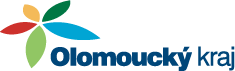 Dotační program: Program na podporu JSDH 2023Dotační titul: Dotace na pořízení, technické zhodnocení a opravupožární techniky a nákup věcného vybavení a zajištěníakceschopnosti JSDH obcí Olomouckého kraje 2023Název projektu: Pořízení, technické zhodnocení a oprava požárnítechniky a nákup věcného vybavení a zjištění akceschopnosti pro JSDH Střížov Realizace projektu finančně podpořil Olomoucký kraj ve výši  11. 000,- Kč 